The Straw BridgeInstructions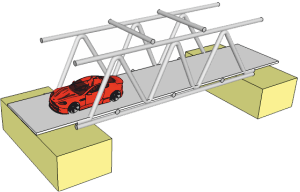 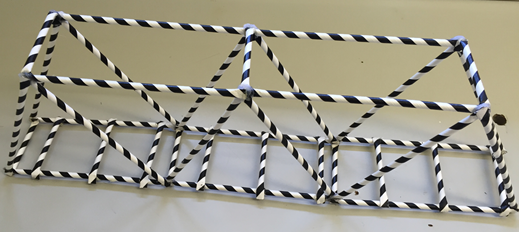 Complete the design and construction of a truss bridge made from paper drinking straws.You are limited to 40 paper straws maximum. Each straw is 200mm long. The joins are made by hot gluing the straws together.The bridge will need to support a thin flexible PVC strip used as a roadway. 
The roadway is 70mm wide. 
A loaded trolley is 70mm wide, 100mm tall and 100mm long.The trolley is pulled over the bridge during the strength and stability testing. Design a truss that can span a gap of 500mm Draw a side view of the truss design full scale.Use the drawing to accurately layout the truss.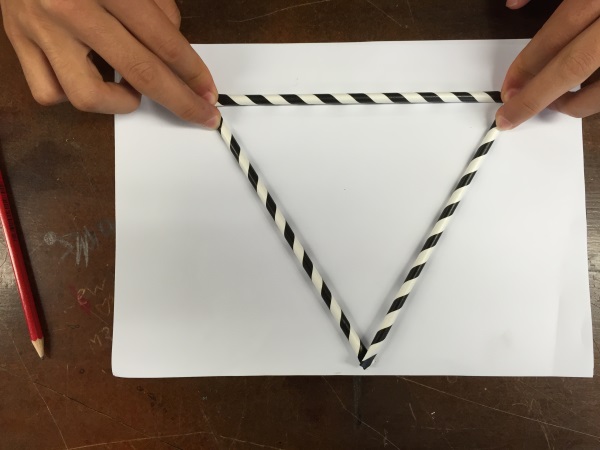 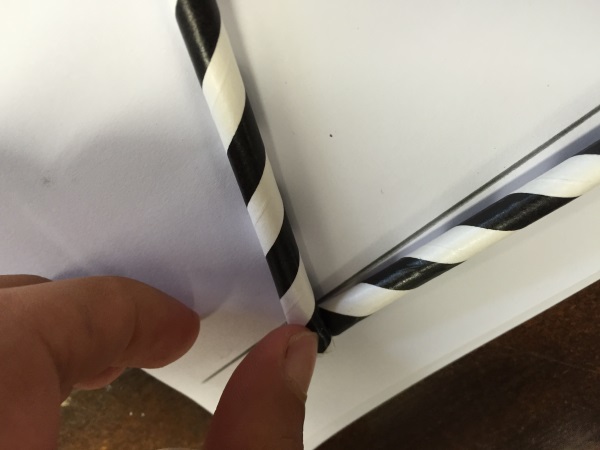 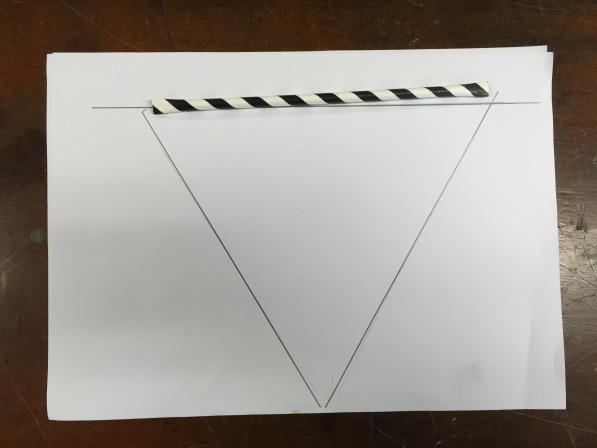 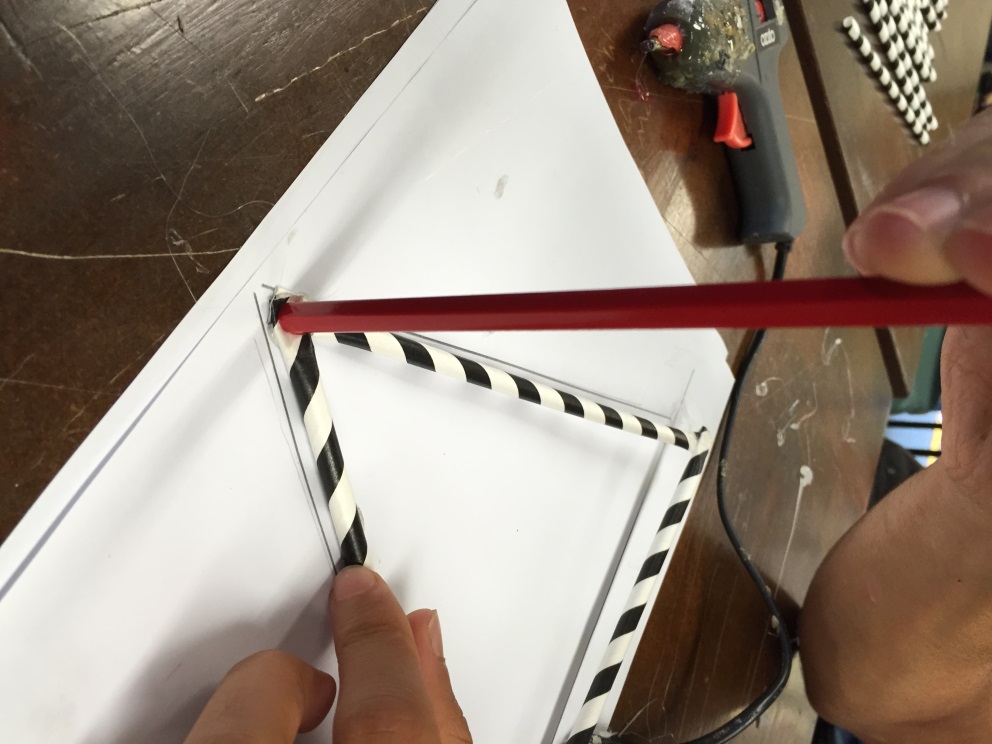 Glue each joint together. Use a pencil to press the join together as the hot glue cools.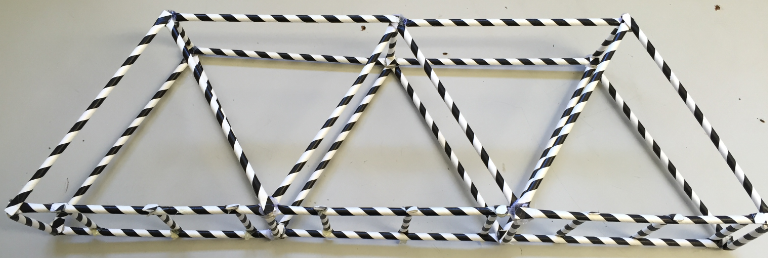 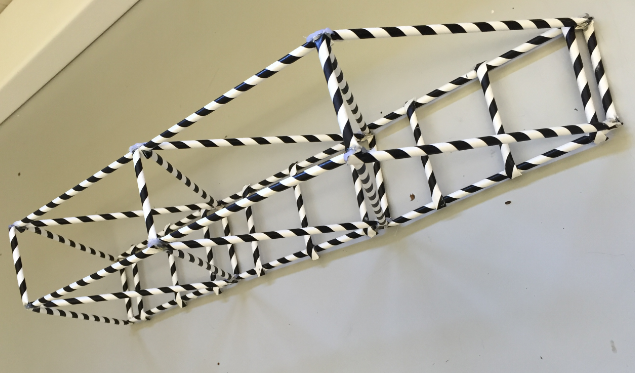 Example 1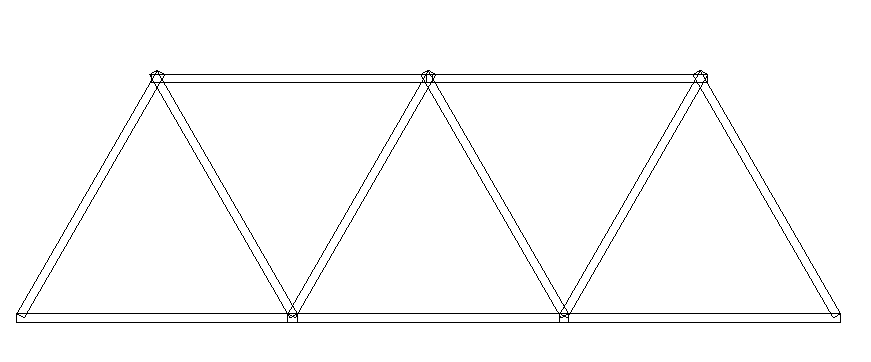 Example 2 and 3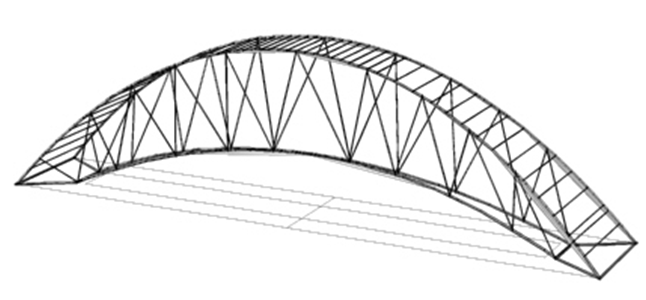 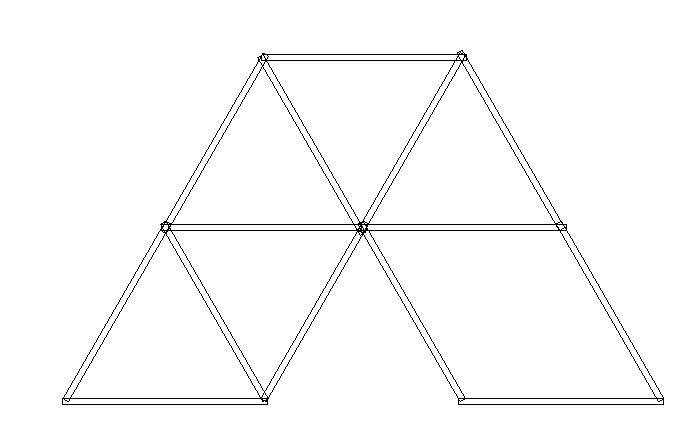 